カーボンニュートラルコンビナート構築促進補助金応募要件の確認書（設備投資事業）１　代表申請者に関する確認項目（１）法人情報（２）「コンビナート企業」の該当（３）事業を実施する県内事業所２　事業グループ構成員に関する確認項目（１）法人情報（２）「コンビナート企業」の該当※　事業グループ構成員が２社以上の場合は、「コンビナート企業」に該当するいずれか１社について記載してください。カーボンニュートラルコンビナート構築促進補助金応募要件の確認書（研究開発・実証試験事業）１　代表申請者に関する確認項目（１）法人情報（２）「コンビナート企業」の該当（３）事業を実施する県内事業所２　事業グループ構成員に関する確認項目（１）法人情報（２）「コンビナート企業」の該当※　事業グループ構成員が２社以上の場合は、応募要件に合致するいずれか１社について記載してください。（参考）コンビナート企業（令和５年５月２４日時点）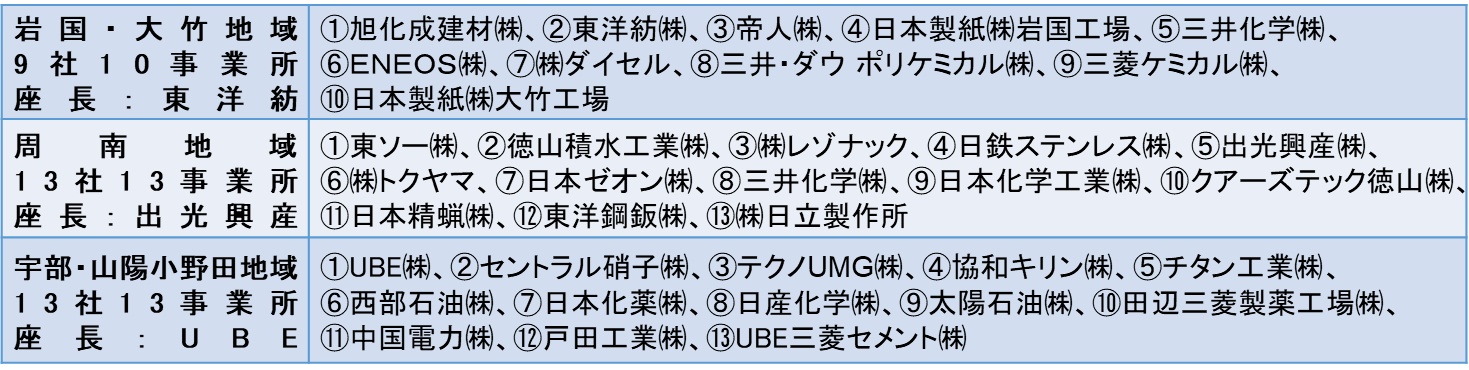 商号又は名称所在地項　目該当の有無ア　岩国・大竹地域、周南地域及び宇部・山陽小野田地域における「コンビナート企業連携検討会議（地域会議）」を構成する企業である。□ 該当する□ 該当しない名称所在地商号又は名称所在地項　目該当の有無ア　岩国・大竹地域、周南地域及び宇部・山陽小野田地域における「コンビナート企業連携検討会議（地域会議）」を構成する企業である。□ 該当する□ 該当しない商号又は名称所在地項　目該当の有無ア　岩国・大竹地域、周南地域及び宇部・山陽小野田地域における「コンビナート企業連携検討会議（地域会議）」を構成する企業である。□ 該当する□ 該当しない名称所在地商号又は名称所在地項　目該当の有無ア　岩国・大竹地域、周南地域及び宇部・山陽小野田地域における「コンビナート企業連携検討会議（地域会議）」を構成する企業である。□ 該当する□ 該当しないイ　（アで「該当しない」を選択した場合のみ回答）　当補助金の採択を受けた場合は、交付申請を行うまでに、地域会議に加盟する。□ 該当する□ 該当しない